Муниципальное бюджетное образовательное учреждениесредняя образовательная школа № 8Сталинградская битваКонкурсФедорович Владимир Евгеньевич                                     МБОУ СОШ № 8Преподаватель-организатор ОБЖ                                                           г. Поронайск ул. Победы 77-64                                  Тел. 89241915028Г.Поронайск2013Пояснительная запискаНазвание номинации: методика организации и проведения классного часа.Название работы: « Сталинградская битва»Краткое тематическое содержание: 1.Защита исследовательской работы (домашнее задание)2. Викторина.3.Экскурсия по  воображаемому музею .Цели: - Развитие интереса к истории детей 10 – 15 лет; - Воспитание у детей и подростков любви к Родине и ее героическому прошлому. Сегодня мы заново осмысливаем значение патриотизма для судеб России и её граждан начала нового века и тысячелетия.
Превращение России из супердержавы во второразрядную страну нанесло удар по национальному достоинству, патриотическим и гражданским чувствам населения, выросшего в атмосфере гордости за свою страну.Средства массовой информации рисуют сегодня мрачную картину нашего будущего, что никак не соответствует установкам старших поколений, знающих на собственном опыте, что такое самоотверженность.Всё это время нам активно навязывают стереотипы западной идеологии. Под маской свободы – индивидуализм, вместо социального равенства – жёстское имущественное расслоение, эгоизм вместо коллективизма, прагматизм вместо духовности, нажива (желательно быстрая) вместо трудового заработка, агрессивная предприимчивость вместо трудовой активности, развлекательная «массовая культура» вместо высокохудожественной классики, культ насилия и разврата вместо любви и дружбы. Всё это приводит к отторжению человека от окружающих людей. Стоит ли удивляться отсутствию гражданственности, патриотизма, доброжелательности, взаимовыручки и чуткости в отношениях у значительной части населения современной России, особенно молодёжи.
Размытость представлений о собственном месте способствуют неуклонному распространению среди молодёжи алкоголизма, наркомании и т.д.
Для возрождения России нет более важной идеи, чем патриотизм. Его мощный потенциал должен быть направлен на консолидацию российского общества и духовно – нравственное, политическое и экономическое возрождение России.В нашей истории можно найти немало примеров, когда народ сплачивался вокруг патриотической и национальной идеи и побеждал внутреннего или внешнего врага. Наш народ в силу его многотрудной исторической судьбы воспринимает патриотизм как основную черту русского национального характера, как основное и необходимое условие прогресса российского общества.
Согласно толковым словарям, патриот (от греческого – земляк, соотечественник) – это человек, любящий своё Отечество, преданный своему народу, готовый на жертвы и действующий во имя Родины.
Таким образом, патриотизм в России всегда понимался, как готовность поступиться личными интересами во благо отечества, выражался в безграничной вере в мощь российского государства и власти. Воспитание у молодёжи патриотизма и чувства национальной гордости, национального достоинства было характерно для России на протяжении веков.Сущность и содержание воспитания молодёжи в целом и конкретно патриотического воспитания определены в законе «Об образовании», «О ветеранах», «О днях воинской славы (победных днях) России», Указе президента РФ «Об утверждении Положения о подготовке граждан РФ к военной службе», «Национальной доктрине образования в РФ», «Концепции модернизации современного образования до 2010 года», Государственной программе «Патриотическое воспитание граждан Российской Федерации на 2006 – 2010 годы», Концепции патриотического воспитания граждан Российской Федерации (май 2003г.). В этих документах целью патриотического воспитания определяется развитие в российском обществе высокой социальной активности, гражданской ответственности, духовности, становление граждан, обладающих позитивными ценностями и качествами, способными проявлять их в созидательном процессе в интересах Отечества, укрепления государства, обеспечение его жизненно важных интересов и устойчивого развития. Из приведённого перечня целей видно, что интегрированные задачи гражданского и духовно – нравственного воспитания, социального воспитания в целом отнесены к области патриотического воспитания.У каждой состоявшейся личности есть Родина, а у гражданина – Отечество. Уважение наследия своего народа – одна из сфер проявления внутренней культуры человека, поэтому смысл обучения и воспитания – это работа с умом молодого человека.Как сегодня донести до наших детей смысл событий, навечно вписанных в историю Отечества кровью, потрясениями и потерями? Как не «затереть», не «заговорить» такие святые слова, как Мужество, Честь, Патриотизм, Победа?Думается, только в сотворчестве взрослых и детей, в общении с живыми свидетелями «сороковых-роковых», через чувства, душу и деятельность самих ребят лежит дорога к Памяти. К представлению бесчеловечности лица любой войны, к осознанию, цены Победы и нашей ответственности за судьбу мира.Вот почему блокада Ленинграда, сражение под Москвой, Сталинградская битва, ставшие первыми вестниками весны 45-го года, обязывают нас каждый раз искать новые формы содружества и творчества. Мы надеемся, что часы Мужества, теплая забота о ветеранах, минуты глубокого молчания могилах павших, куда каждой весной мы высаживаем цветы, встречи с военной песней в исполнении седовласых певцов Академического хора ветеранов – помогут воспитанникам осознать значимость событий 41-45 годов. Ощутить восторг перед жизнью, услышать пронзительность произносимых ими слов: «Спасибо тебе, Сталинград, за чистое небо Отчизны!». Пусть они станут ёмким эпиграфом ко всем нашим делам, которые мы посвящаем 70-летию битвы под Сталинградом.Сталинградская битваконкурсЦели: показать значение Сталинградской битвы в Великой Отечественной войне, развивать чувство патриотизма.Оформление: иллюстрации и картины по теме.Ход конкурсаВступительное слово учителя, воспитателя.Каждый год в мае  наша страна празднует День Победы. И сегодня ,так же как много лет назад , в далеком уже, сорок пятом , этот праздник остаётся радостным и горестным одновременно. Никогда не исчезнет из памяти народной гордость за великую Победу, память о страшной цене , которую за неё заплатили.Долог и непосильно тяжел был путь к победе. И первой «весточкой» победы была Сталинградская битва, которой мы посвящаем наш конкурс.Конкурс состоит из трех этапов.1 этап – Защита исследовательской работы ( домашнее задание).Учащиеся до начала конкурса должны написать исследовательскую работу по Сталинградской битве. На конкурсе они её защищают.2 этап - Викторина Каждому классу раздаются тесты (листы с вопросами и ответами).Учащиеся должны выбрать правильные ответы. Какой класс, быстрее и правильнее ответит, тот и победит.2 февраля 1943 года. Что это за день?А) Начало Сталинградской битвы,Б) День Сталинградской победы.В) Переломный день в битве.        2. Сколько длилась Сталинградская битва?А) 6 месяцев.                 Б)12 месяцев.                                    В) 2 месяца.       3. Сколько защитников Сталинграда награждены орденами и медалями?А) 100 человек.             Б) 1000 человек.                            В) 717 человек.      4. Сколько участников Сталинградской битвы получили звание Героя Советского Союза?А) 10 человек.               Б) 112 человек.                                В) 10 тысяч человек.      5. Сколько фронтов принимало участие в Сталинградской битвеА) 1.                                Б) 2.                                                  В) 3.      6.Как называлась операция, целью которой была ликвидация окруженной фашистской группировки?А) «Кольцо»                  Б) «Захват»                                          В) «Конец».     7.Сколько дней и ночей длилась Сталинградская битва?А)200.                            Б) 500.                                                     В) 60.     8. Сколько людей потеряла в Сталинградской битве фашистская армия?А) 100 тысяч.                Б) 500 тысяч.                                        В) 1,5 миллиона.          9. Назовите день самой массированной бомбежки Сталинграда.А) 23 августа 1942 года.Б) 14 марта 1943 года.В) 7 января 1941 года.      10. Самая известная высота Сталинграда, где погибло множество людей.А) Гумрак.                     Б) Лысая гора.                                    В) Мамаев Курган.      11. Какой известный командующий немецкий армии был пленен в Сталинграде?А) Паулюс.Б) Вертен.В) Шлемер.      12. Сталинградская битва считается переломной в Великой Отечественной войне, потому что:А) Это была первая победа с начала войны.Б) После Сталинградской битвы немцы начали отступать.В) Погибло множество немецких офицеров, что явилось причиной поражения их армии.      13.Какой фронт участвовал в Сталинградской битве?А) Царицынский.Б) Калачевский.В) Сталинградский.      14. Митинг , посвященный разгрому немецко- фашистских войск под Сталинградом, прошел:А) 8 марта 1943 года.Б) 4 марта 1943 года.В) 1 апреля 1943 года.      15. Что происходило в Германии после поражения в Сталинграде?А) Звучали марши для поддержания армии.Б) О поражении не сообщалось.В) Был трехдневный траур.3 этап – Экскурсия по музею.Учащимся предлагается провести экскурсию по воображаемому музею. На  подготовку отводится пять минут. Через пять минут ребята рассказывают об экспонатах, которые выбрали сами.Заключительное слово учителя.Со словами искренней благодарности обращаемся мы к ветеранам , и к тем , кого уже нет с нами .Слава вам, храбрые, слава, бесстрашные,Вечную славу поёт народ!Смерть сокрушившие, доблестно павшие!Память о вас никогда не умрёт!                                                              А. ШараповСегодняшний конкурс показал, что вы, молодое поколение, дорожите доблестной историей своей страны, верны патриотическим традициям своих отцов и дедов, свято чтите память о них.Члены жюри подводят  результаты конкурса, объявляют победителей.Спилок литературыМорозов В.П. Исторический подвиг Сталинграда М.: Художественная литература,1988.Сорокина Л.А. Дети Сталинграда М.: Художественная литература 1996.Н. Старшинов, С. Музыченко  Стихи советских поэтов о Великой Отечественной войне ,М .: Советская Россия ,1980.Чуянов А. В. Сталинградский дневникПриложение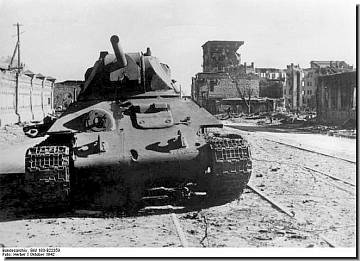 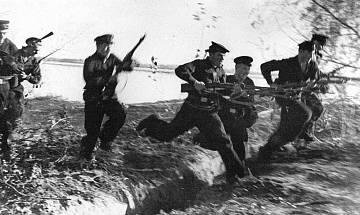 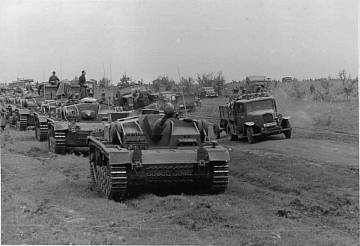 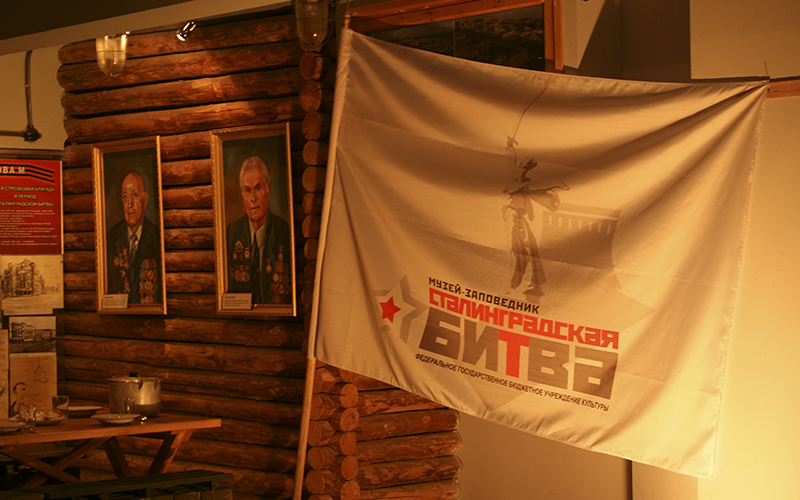 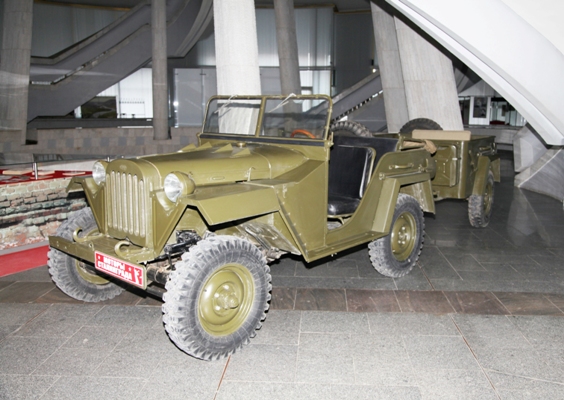 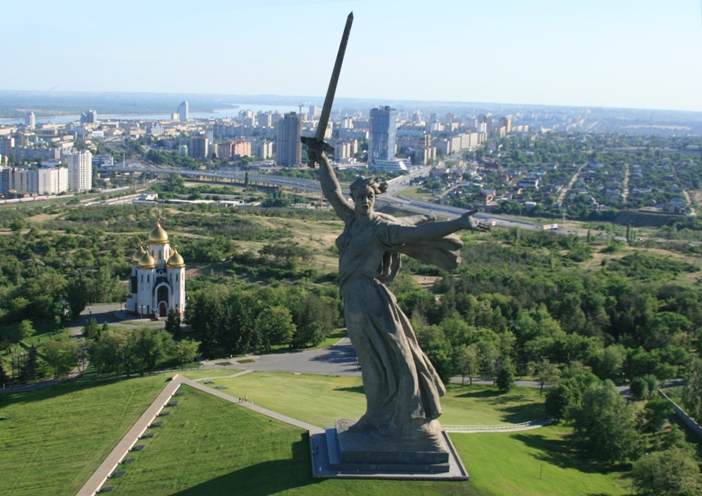 